T.CSİNCAN KAYMAKAMLIĞI100. YIL İLKOKULU MÜDÜRLÜĞÜ2019-2023 STRATEJİK PLANI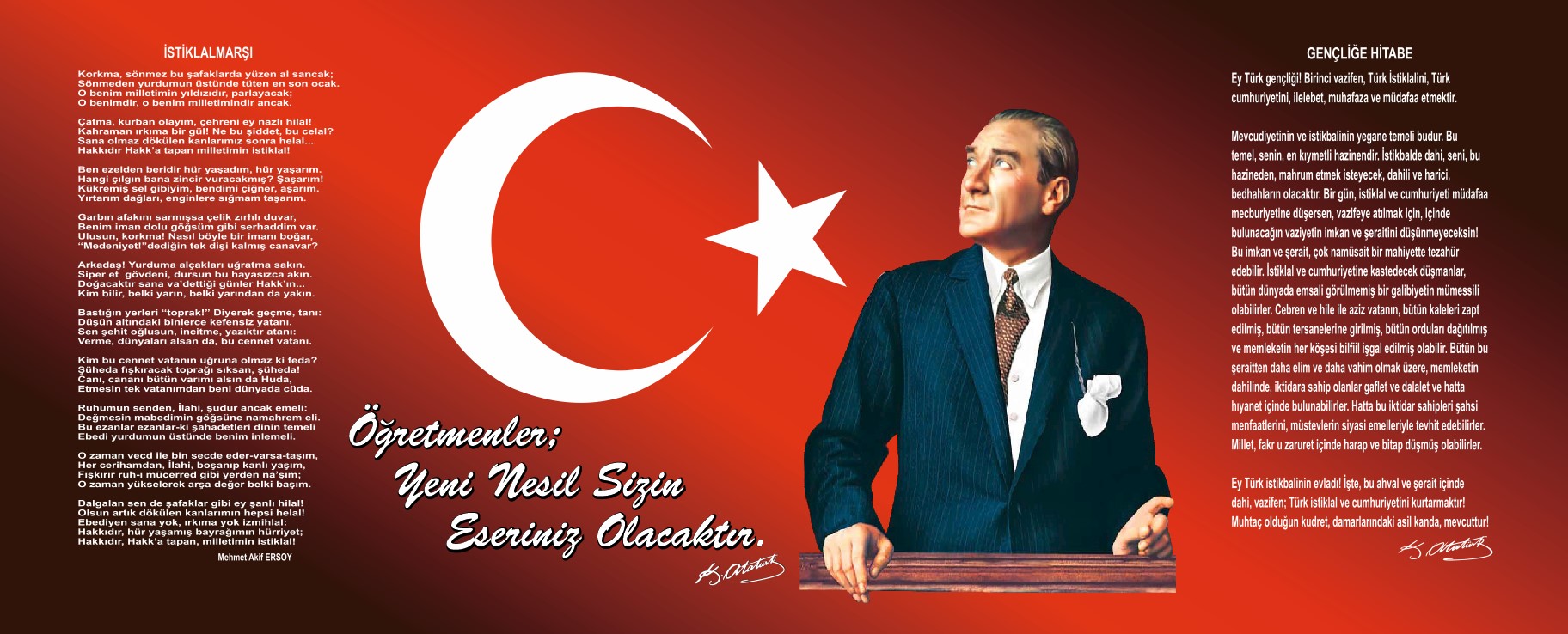 Sunuş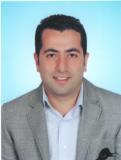 Gelişen ve sürekliliği izlenebilen bilgi ve planlama temellerine dayanan güçlü bir yaşam standardı ve ekonomik yapı; stratejik amaçlar, hedefler, planlanmış zaman diliminde gerçekleşecek uygulama faaliyetleri ile stratejik plan oluşabilmektedir.Bir ulusun kalkınmasındaki en önemli etken çağdaş eğitim yapısına sahip olmaktır. Gelişmiş ülkelerde uzun yıllardır sürdürülmekte olan kaynakların rasyonel bir şekilde kullanımı eğitimde stratejik planlamayı zorunlu kılmıştır.Milli Eğitim Bakanlığı bu motivasyonla 2004 yılından bu yana stratejik plan çalışmalarını başlatmıştır.Okulumuzda hazırlanan bu planın başarıya ulaşmasında; farkındalık ve katılım ilkesi önemli rol oynayacaktır.100.Yıl İlkokulu ekibi, geleceğimizin teminatı olan öğrencilerimizi düşünce ufku ve yenilikçi ruhu açık, Türkiye Cumhuriyetini daha yükseklere taşıyan bireyler olması için çalışmalarını azimle sürdürmektedir.Ülkemizin sosyal ve ekonomik gelişimine temel oluşturan en önemli faktörün eğitim olduğu anlayışı ile hazırlanan stratejik planımızda belirlediğimiz vizyon, misyon ve hedefler doğrultusunda emeği geçen stratejik planlama ekibi başta olmak üzere tüm paydaşlarımıza teşekkür ederiz.                                                                                                                                                                                                        Enis UZUN           Okul MüdürüİçindekilerSunuş	3İçindekiler	4BÖLÜM I: GİRİŞ ve PLAN HAZIRLIK SÜRECİ	5BÖLÜM II: DURUM ANALİZİ	5Okulun Kısa Tanıtımı *	Hata! Yer işareti tanımlanmamış.Okulun Mevcut Durumu: Temel İstatistikler	8PAYDAŞ ANALİZİ	15GZFT (Güçlü, Zayıf, Fırsat, Tehdit) Analizi	19Gelişim ve Sorun Alanları	22BÖLÜM III: MİSYON, VİZYON VE TEMEL DEĞERLER	24MİSYONUMUZ *	24VİZYONUMUZ *	24TEMEL DEĞERLERİMİZ *	25BÖLÜM IV: AMAÇ, HEDEF VE EYLEMLER	25TEMA I: EĞİTİM VE ÖĞRETİME ERİŞİM	26TEMA II: EĞİTİM VE ÖĞRETİMDE KALİTENİN ARTIRILMASI	30TEMA III: KURUMSAL KAPASİTE	33V. BÖLÜM: MALİYETLENDİRME	36EKLER:	37BÖLÜM I: GİRİŞ ve PLAN HAZIRLIK SÜRECİ2019-2023 dönemi stratejik plan hazırlanması süreci Üst Kurul ve Stratejik Plan Ekibinin oluşturulması ile başlamıştır. Ekip tarafından oluşturulan çalışma takvimi kapsamında ilk aşamada durum analizi çalışmaları yapılmış ve durum analizi aşamasında paydaşlarımızın plan sürecine aktif katılımını sağlamak üzere paydaş anketi, toplantı ve görüşmeler yapılmıştır. Durum analizinin ardından geleceğe yönelim bölümüne geçilerek okulumuzun amaç, hedef, gösterge ve eylemleri belirlenmiştir. Çalışmaları yürüten ekip ve kurul bilgileri altta verilmiştir.STRATEJİK PLAN ÜST KURULUBÖLÜM II: DURUM ANALİZİDurum analizi bölümünde okulumuzun mevcut durumu ortaya konularak neredeyiz sorusuna yanıt bulunmaya çalışılmıştır. Bu kapsamda okulumuzun kısa tanıtımı, okul künyesi ve temel istatistikleri, paydaş analizi ve görüşleri ile okulumuzun Güçlü Zayıf Fırsat ve Tehditlerinin (GZFT) ele alındığı analize yer verilmiştir.OKULUMUZUN TARIHÇESIOkulumuzun ilk adı Sincan Köy İlkokulu'dur.1939 yılında Devlet-Halk işbirliği ile yapılmıştır. 95 öğrenci ile eğitim-öğretime başlamıştır. 1947 yılında yeni bir bina daha eklenmiştir.1957 yılında Sincan bucak olunca adı Sincan İlkokulu,1962 yılından sonra bölgemizde okullar çoğalınca diğerlerinden ayırt etmek için adı Sincan Merkez İlkokulu olmuştur.1981 yılında Atatürk'ün 100.doğum yılı olması nedeniyle Unilever İş Ticaret A.Ş. tarafından eski binaların yerine A Blok bina yaptırılmıştır. Adı 100.Yıl İlköğretim Okulu olmuştur.1982-1983 Eğitim-Öğretim yılında 8 yıllık Temel Eğitime başlanması ile okulumuzun adı 100.Yıl Temel Eğitim Okulu iken okulumuzun adı bu konuda çıkan bir yasa ile 100.Yıl İlköğretim Okulu olmuştur.30.03.2012 tarihinde 6287 sayılı İlköğretim ve Eğitim Kanunu ile Bazı Kanunlarda Değişiklik Yapılmasına Dair Kanun ile zorunlu Eğitimin 12 yıla çıkması sebebiyle 12325 m2 bahçe içindeki 3 binadan oluşan (A+B+C blokları ) okulumuz 3 ayrı okula dönüşmüştür. A blok binamız 100.Yıl Ortaokulu, B Blok Binamız 100.Yıl İmam-Hatip Ortaokulu, C Blok binamız ise Sincan 100.Yıl İlkokulu olarak değişerek okulumuz Eğitim-Öğretime devam etmektedir. Açıldığı 1939 yılında 95 öğrencisi ve iki öğretmeni varken; bugün 100 anasınıfı öğrencisi, 1300 ilkokul öğrencisi vardır. Çalışanların sayısı ise 1 müdür 3 müdür yardımcısı, 4 anasınıfı öğretmeni,49 sınıf öğretmeni, 4 branş öğretmeni, 2 rehber danışman,1tane ücretli öğretmen, 6adet hizmetli,1 adet memur ve 1 güvenlik personeli olmak üzere toplam 67 personel ile hizmet vermektedir.Okulumuzun 2150 m2 bahçe içinde kaloriferli 22 derslik, 1 çok amaçlı salon, kantin ve ayrıca iki derslikli anasınıfı ile eğitim-öğretimi sürdürmektedir.BAŞARILARIMIZ2008-2009 ilimizde düzenlenen bilgi yarışması birinciliği2010-2011 Atasözleri ve Deyimler yarışması ilçe üçüncülüğü2010-2011 TKY İlçe üçüncülüğü 2013-2014 Badminton Ankara İl Birinciliği2013-2014 Atasözleri ve Deyimler Yarışması İlçe Birinciliği2014-2015 Minikler Futbol Turnuvasında İlçe ikinciliği2014-2015 Tombik ilçe üçüncülüğüPROJELERİN DURUMUOkulun Mevcut Durumu: Temel İstatistiklerOkul KünyesiOkulumuzun temel girdilerine ilişkin bilgiler altta yer alan okul künyesine ilişkin tabloda yer almaktadır.Temel Bilgiler Tablosu- Okul Künyesi Çalışan BilgileriOkulumuzun çalışanlarına ilişkin bilgiler altta yer alan tabloda belirtilmiştir.Çalışan Bilgileri TablosuOkulumuz Bina ve AlanlarıOkulumuzun binası ile açık ve kapalı alanlarına ilişkin temel bilgiler altta yer almaktadır.Okul Yerleşkesine İlişkin Bilgiler Sınıf ve Öğrenci BilgileriOkulumuzda yer alan sınıfların öğrenci sayıları alttaki tabloda verilmiştir.*Sınıf sayısına göre istenildiği kadar satır eklenebilir.Donanım ve Teknolojik KaynaklarımızTeknolojik kaynaklar başta olmak üzere okulumuzda bulunan çalışır durumdaki donanım malzemesine ilişkin bilgiye alttaki tabloda yer verilmiştir.Teknolojik Kaynaklar TablosuGelir ve Gider BilgisiOkulumuzun genel bütçe ödenekleri, okul aile birliği gelirleri ve diğer katkılarda dâhil olmak üzere gelir ve giderlerine ilişkin son iki yıl gerçekleşme bilgileri alttaki tabloda verilmiştir.PAYDAŞ ANALİZİKurumumuzun temel paydaşları öğrenci, veli ve öğretmen olmakla birlikte eğitimin dışsal etkisi nedeniyle okul çevresinde etkileşim içinde olunan geniş bir paydaş kitlesi bulunmaktadır. Paydaşlarımızın görüşleri anket, toplantı, dilek ve istek kutuları, elektronik ortamda iletilen önerilerde dâhil olmak üzere çeşitli yöntemlerle sürekli olarak alınmaktadır.Paydaş anketlerine ilişkin ortaya çıkan temel sonuçlara altta yer verilmiştir  : Öğrenci Anketi Sonuçları:Okulun binası ve diğer fiziki imkânlar, okul kantininde satılan malzemelerin sağlıklı olması ve güvenilirliği, okulun iç ve dış temizliği, okulda düzenlenen sanatsal ve kültürel faaliyetlerin yeterliliği gibi alanlar “iyileştirmeye açık alan” sonucu çıkmaktadır. Diğer maddelerde sorulan sorular  “güçlü yönler” olarak kabul edilmiştir. 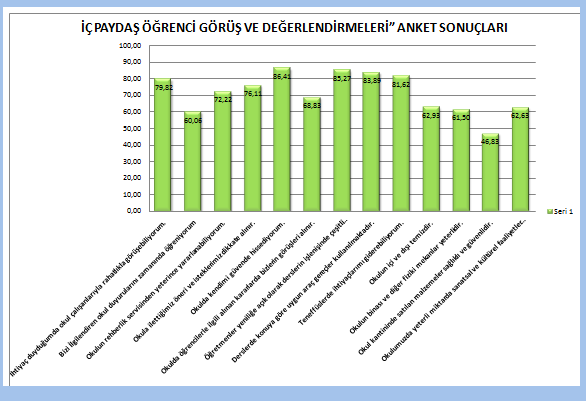 Öğretmen Anketi Sonuçları:Okulun çalışanlarına kendilerini geliştirme imkanı tanıması, yeterli donanıma sahip olması gibi alanlar “iyileştirmeye açık alan” sonucu çıkmaktadır. Diğer maddelerde sorulan sorular “güçlü yönler” olarak kabul edilmiştir.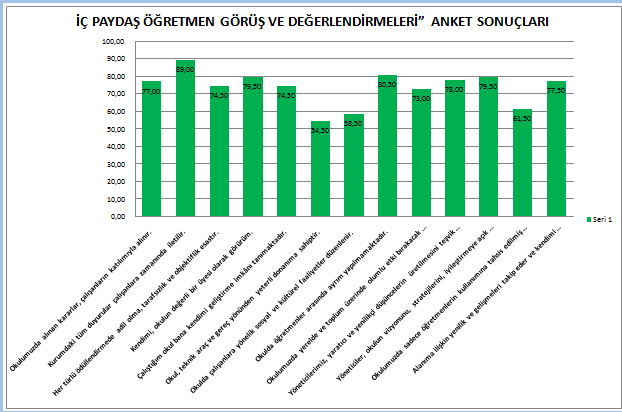 Veli Anketi Sonuçları:Okulda alınan kararların velilerin görüşleri alınarak verilmesi, okulun temizliği, okul binası ve diğer fiziki imkanların yeterliliği, rehberlik hizmeti alma, okulun araç-gereç yönünden yeterliliği, okulda düzenlenen sanatsal ve kültürel faaliyetlerin yeterliliği , okula iletilen istek ve şikayetlerin dikkate alınması gibi alanlar “iyileştirmeye açık alan” şeklinde, diğer sorulan soruları içeren alanlar güçlü yönler olarak kabul edilmiştir. 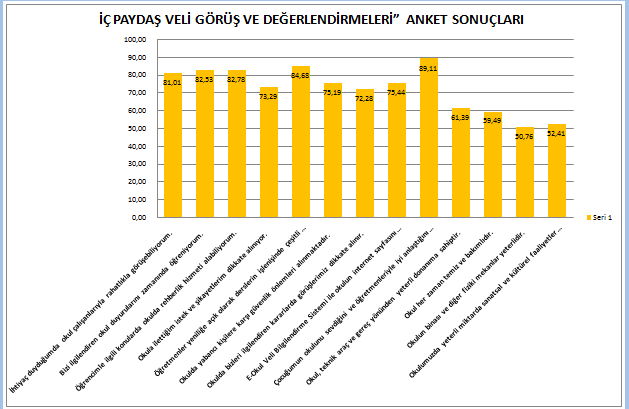 GZFT (Güçlü, Zayıf, Fırsat, Tehdit) Analizi Okulumuzun temel istatistiklerinde verilen okul künyesi, çalışan bilgileri, bina bilgileri, teknolojik kaynak bilgileri ve gelir gider bilgileri ile paydaş anketleri sonucunda ortaya çıkan sorun ve gelişime açık alanlar iç ve dış faktör olarak değerlendirilerek GZFT tablosunda belirtilmiştir. Dolayısıyla olguyu belirten istatistikler ile algıyı ölçen anketlerden çıkan sonuçlar tek bir analizde birleştirilmiştir.Kurumun güçlü ve zayıf yönleri donanım, malzeme, çalışan, iş yapma becerisi, kurumsal iletişim gibi çok çeşitli alanlarda kendisinden kaynaklı olan güçlülükleri ve zayıflıkları ifade etmektedir ve ayrımda temel olarak okul müdürü/müdürlüğü kapsamından bakılarak iç faktör ve dış faktör ayrımı yapılmıştır. İçsel Faktörler Güçlü YönlerZayıf YönlerDışsal FaktörlerFırsatlarTehditlerGelişim ve Sorun AlanlarıGelişim ve sorun alanları analizi ile GZFT analizi sonucunda ortaya çıkan sonuçların planın geleceğe yönelim bölümü ile ilişkilendirilmesi ve buradan hareketle hedef, gösterge ve eylemlerin belirlenmesi sağlanmaktadır. Gelişim ve sorun alanları ayrımında eğitim ve öğretim faaliyetlerine ilişkin üç temel tema olan Eğitime Erişim, Eğitimde Kalite ve kurumsal Kapasite kullanılmıştır. Eğitime erişim, öğrencinin eğitim faaliyetine erişmesi ve tamamlamasına ilişkin süreçleri; Eğitimde kalite, öğrencinin akademik başarısı, sosyal ve bilişsel gelişimi ve istihdamı da dâhil olmak üzere eğitim ve öğretim sürecinin hayata hazırlama evresini; Kurumsal kapasite ise kurumsal yapı, kurum kültürü, donanım, bina gibi eğitim ve öğretim sürecine destek mahiyetinde olan kapasiteyi belirtmektedir.Gelişim ve sorun alanlarına ilişkin GZFT analizinden yola çıkılarak saptamalar yapılırken yukarıdaki tabloda yer alan ayrımda belirtilen temel sorun alanlarına dikkat edilmesi gerekmektedir.Gelişim ve Sorun AlanlarımızBÖLÜM III: MİSYON, VİZYON VE TEMEL DEĞERLEROkul Müdürlüğümüzün Misyon, vizyon, temel ilke ve değerlerinin oluşturulması kapsamında öğretmenlerimiz, öğrencilerimiz, velilerimiz, çalışanlarımız ve diğer paydaşlarımızdan alınan görüşler, sonucunda stratejik plan hazırlama ekibi tarafından oluşturulan Misyon, Vizyon, Temel Değerler; Okulumuz üst kurulana sunulmuş ve üst kurul tarafından onaylanmıştır.MİSYONUMUZ Büyük düşünebilen ve bunu hayata geçirme çabasında olan, insanların mutluluğunu hedeflemiş, milli ve manevi kültürünü evrensel değerler içinde koruyup geliştiren, bilgiyi etkili ve verimli kullanabilecek, dünya çapında bireyler yetiştiren bir eğitim kurumu olmaktır.VİZYONUMUZ Her öğrencinin iyi bir üst eğitim kurumuna yerleşmesini ve sosyal becerilerini geliştirmesini, toplumsal ve milli değerleri yaşamasını sağlamak, çocuklarımıza mutlu ve başarılı bireyler olma isteği ve yeteneğini kazandırmaktırTEMEL DEĞERLERİMİZ Önce insan,Karşılıklı güven ve dürüstlük,Sabırlı, hoşgörülü ve kararlılık,Eğitimde süreklilik anlayışı,Adaletli performans değerlendirme,Bireysel farkları dikkate almak,Kendisiyle ve çevresi ile barışık olmak,Yetkinlik, üretkenlik ve girişimcilik ruhuna sahip olmak,Doğa ve çevreyi koruma bilinci,Sürekli gelişimSorumluluk duygusu ve kendine güven bilincini kazandıracakBÖLÜM IV: AMAÇ, HEDEF VE EYLEMLERTEMA I: EĞİTİM VE ÖĞRETİME ERİŞİMEğitim ve öğretime erişim okullaşma ve okul terki, devam ve devamsızlık, okula uyum ve oryantasyon, özel eğitime ihtiyaç duyan bireylerin eğitime erişimi, yabancı öğrencilerin eğitime erişimi ve hayat boyu öğrenme kapsamında yürütülen faaliyetlerin ele alındığı temadır.Stratejik Amaç 1:Okulumuzda öğrenim gören dezavantajlı öğrencilerimizin okulumuza uyum sağlamalarını sağlayacak etkin bir yönetim yapısı kurulacaktır.Stratejik Hedef 1.1. Okulumuzda öğrenim gören yabancı uyruklu öğrencilerimizin okula ve eğitim-öğretime uyumları sağlanacaktır. Performans Göstergeleri EylemlerStratejik Hedef 1.2 Özel eğitim ihtiyacı olan öğrencilerimizin akranlarıyla sosyal ve akademik olarak eş değer hale gelebilmeleri içingerekli çalışmaları yapmak. EylemlerStratejik Hedef 1.3 20 gün üzeri devamsızlık yapan öğrencilere yönelik gerekli tedbirleri almak EylemlerTEMA II: EĞİTİM VE ÖĞRETİMDE KALİTENİN ARTIRILMASIEğitim ve öğretimde kalitenin artırılması başlığı esas olarak eğitim ve öğretim faaliyetinin hayata hazırlama işlevinde yapılacak çalışmaları kapsamaktadır. Bu tema altında akademik başarı, sınav kaygıları, sınıfta kalma, ders başarıları ve kazanımları, disiplin sorunları, öğrencilerin bilimsel, sanatsal, kültürel ve sportif faaliyetleri ile istihdam ve meslek edindirmeye yönelik rehberlik ve diğer mesleki faaliyetler yer almaktadır. Stratejik Amaç 2: Öğrencilerimizin başarılı, sosyal, farkındalığı yüksek bireyler olarak yetişmeleri için ilgi ve yetenekleri doğrultusunda  yapılacak çalışmalarla eğitim ve öğretimde kalite artırılacaktır.Stratejik Hedef 2.1. Öğrencilerin yetenek ve ilgilerini keşfetmeleri için sportif, kültürel ve sosyal  faaliyetlere etkin katılımı artırılacaktır.Performans Göstergeleri EylemlerStratejik Hedef 2.2 Öğrenci ve velilere okuma alışkanlığı kazandırmak EylemlerStratejik Hedef 2.3  Ulusal ve uluslar arası platformların projelerinde yer almak.EylemlerTEMA III: KURUMSAL KAPASİTEStratejik Amaç 3: Eğitim ve öğretim faaliyetlerinin daha nitelikli olarak verilebilmesi için okulumuzun kurumsal kapasitesi güçlendirilecektir. Stratejik Hedef 3.1. Eğitim öğretimin kalitesinin artırılması için öğretmenlerin mesleki eğitim ve seminerlere katılmalarını sağlamak.Performans Göstergeleri EylemlerStratejik Hedef 3.2.  Velilerimizin eğitime olana ilgilerini arttırıcı faaliyetler düzenlemek, onları okula çekmekPerformans GöstergeleriEylemlerV. BÖLÜM: MALİYETLENDİRME2019-2023 Stratejik Planı Faaliyet/Proje Maliyetlendirme TablosuVI. BÖLÜM: İZLEME VE DEĞERLENDİRMEOkulumuz Stratejik Planı izleme ve değerlendirme çalışmalarında 5 yıllık Stratejik Planın izlenmesi ve 1 yıllık gelişim planın izlenmesi olarak ikili bir ayrıma gidilecektir. Stratejik planın izlenmesinde 6 aylık dönemlerde izleme yapılacak denetim birimleri, il ve ilçe millî eğitim müdürlüğü ve Bakanlık denetim ve kontrollerine hazır halde tutulacaktır.Yıllık planın uygulanmasında yürütme ekipleri ve eylem sorumlularıyla aylık ilerleme toplantıları yapılacaktır. Toplantıda bir önceki ayda yapılanlar ve bir sonraki ayda yapılacaklar görüşülüp karara bağlanacaktır. EKLER: Öğretmen, öğrenci ve veli anket örnekleri klasör ekinde olup okullarınızda uygulanarak sonuçlarından paydaş analizi bölümü ve sorun alanlarının belirlenmesinde yararlanabilirsiniz.Üst Kurul BilgileriÜst Kurul BilgileriEkip BilgileriEkip BilgileriAdı SoyadıUnvanıAdı SoyadıUnvanıENİS UZUNOKUL MÜDÜRÜENİS UZUNOKUL MÜDÜRÜNURAN ŞAHİNMÜDÜR YARDIMCISINURAN ŞAHİNMÜDÜR YARDIMCISIHASAN ÇALIŞKANOKUL AİLE BİRLİĞİ BAŞKANIMAKBULE KAVAKREHBERLİKDERYA AKTAŞ ONAYOKUL AİLE BİR. YÖN.KUR.ÜYESİKEVSER ATABEYREHBERLİKSEVAL BEYAZGÜLSINIF ÖĞRETMENİDERYA YÜCELANASINIFI ÖĞRETMENİHASAN ÇALIŞKANOKUL AİLE BİRLİĞİ BAŞK.DERYA AKTAŞ ONAYVELİS.NoProjenin AdıBaşlama TarihiAçıklama1Dört Mevsim STEMEylül 2017Kurucu Okulumuz2First Step to CodingEylül 20173ArdusteamEylül 20174O’nun İzindeEylül 20175Yaşamda Bana da Bir Şans VerEylül 20176Hayatı KucaklıyorumEkim 20177Little StemistsEkim 20178E TwinningEylül 20159Beslenme DostuEylül 2016Devam ediyor.10Yetim Kardeş2014Devam ediyor11Sıfır Atık2017Devam ediyor12 Değerler Eğitimi2018Devam ediyor13ELİMA2018-2019Kaymakamlıkİli: ANKARAİli: ANKARAİli: ANKARAİli: ANKARAİlçesi: SİNCANİlçesi: SİNCANİlçesi: SİNCANİlçesi: SİNCANAdres: Atatürk mah. Çilek cad. No:16/C  06936Atatürk mah. Çilek cad. No:16/C  06936Atatürk mah. Çilek cad. No:16/C  06936Coğrafi Konum (link):Coğrafi Konum (link):http://sincan100yililkokulu.meb.k12.tr/tema/iletisim.phphttp://sincan100yililkokulu.meb.k12.tr/tema/iletisim.phpTelefon Numarası: 0 312 270 23600 312 270 23600 312 270 2360Faks Numarası:Faks Numarası:0 312 270 62920 312 270 6292e- Posta Adresi:711583@meb.k12.tr    sincan100yililkokulu@gmail.com711583@meb.k12.tr    sincan100yililkokulu@gmail.com711583@meb.k12.tr    sincan100yililkokulu@gmail.comWeb sayfası adresi:Web sayfası adresi:http://www.sincan100yililkokulu.meb.k12.trhttp://www.sincan100yililkokulu.meb.k12.trKurum Kodu:711583711583711583Öğretim Şekli:Öğretim Şekli:İkili Eğitimİkili EğitimOkulun Hizmete Giriş Tarihi :1939Okulun Hizmete Giriş Tarihi :1939Okulun Hizmete Giriş Tarihi :1939Okulun Hizmete Giriş Tarihi :1939Toplam Çalışan SayısıToplam Çalışan Sayısı6767Öğrenci Sayısı:Kız611611Öğretmen SayısıKadın4545Öğrenci Sayısı:Erkek687687Öğretmen SayısıErkek1010Öğrenci Sayısı:Toplam12981298Öğretmen SayısıToplam5555Derslik Başına Düşen Öğrenci SayısıDerslik Başına Düşen Öğrenci SayısıDerslik Başına Düşen Öğrenci Sayısı:54Şube Başına Düşen Öğrenci SayısıŞube Başına Düşen Öğrenci SayısıŞube Başına Düşen Öğrenci Sayısı:27Öğretmen Başına Düşen Öğrenci SayısıÖğretmen Başına Düşen Öğrenci SayısıÖğretmen Başına Düşen Öğrenci Sayısı:27Şube Başına 30’dan Fazla Öğrencisi Olan Şube SayısıŞube Başına 30’dan Fazla Öğrencisi Olan Şube SayısıŞube Başına 30’dan Fazla Öğrencisi Olan Şube Sayısı:12Öğrenci Başına Düşen Toplam Gider MiktarıÖğrenci Başına Düşen Toplam Gider MiktarıÖğrenci Başına Düşen Toplam Gider Miktarı42 tlÖğretmenlerin Kurumdaki Ortalama Görev SüresiÖğretmenlerin Kurumdaki Ortalama Görev SüresiÖğretmenlerin Kurumdaki Ortalama Görev Süresi7 Unvan*ErkekKadınToplamOkul Müdürü ve Müdür Yardımcısı224Sınıf Öğretmeni103949Branş Öğretmeni044Rehber Öğretmen022İdari Personel101Yardımcı Personel246Güvenlik Personeli011Toplam Çalışan Sayıları155267Okul Bölümleri Okul Bölümleri Özel AlanlarVarYokOkul Kat Sayısı4Çok Amaçlı SalonXDerslik Sayısı24Çok Amaçlı SahaXDerslik Alanları (m2)46KütüphaneXKullanılan Derslik Sayısı24Fen LaboratuarıXŞube Sayısı48Bilgisayar LaboratuarıXİdari Odaların Alanı (m2)28İş AtölyesiXÖğretmenler Odası (m2)46Beceri AtölyesiXOkul Oturum Alanı (m2)792m2PansiyonXOkul Bahçesi (Açık Alan)(m2)2150m2Okul Kapalı Alan (m2)3168m2Sanatsal, bilimsel ve sportif amaçlı toplam alan (m2)134Kantin (m2)92Tuvalet Sayısı31SINIFIKızErkekToplamSINIFIKızErkekToplamAnasınıfı A1113243A121426Anasınıfı B1213253B112031Anasınıfı C1411253C161632Anasınıfı D1213253D1815331A1213253E1318311B1313263F1019291C1713303G1314271D1114253H1414281E1416303İ1414281F1217293K918271G1216283L1217291H1514294A1613291İ1216284B1220321K1315284C1514291L1414284D1711282A1616324E1220322B1313264F1713302C1217294G1314272D1112234H1015252E97164İ1212242F1312254K812202G1415294L1312252H1212242İ1311242K1319322L3811Akıllı Tahta Sayısı0TV Sayısı1Masaüstü Bilgisayar Sayısı32Yazıcı Sayısı8Taşınabilir Bilgisayar Sayısı1Fotokopi Makinesi Sayısı1Projeksiyon Sayısı25İnternet Bağlantı Hızı16 MBYıllarGelir MiktarıGider Miktarı201687.025,0082.830,58201786.102,0085.613,52ÖğrencilerUlusal ve uluslar arası platformlarda her türlü proje, yarışma, etkinliklere katılmaya istekli ve yetenekli öğrencilerimizin sayısının fazla olması.ÇalışanlarBilişim ve teknolojiyi kullanan 2023 hedeflerine uygun kendini geliştiren, gelişime açık, öğretmenlerin olmasıVelilerSosyal etkinliklere katılmaya, görev almaya istekli, öğretmenlere ve okula güven duyan velilerin olmasıBina ve YerleşkeOkulun merkezde olması, ulaşım sorununun bulunmaması, sınıf mevcutlarının uygun olması ve konferans salonu ve destek eğitim odasının bulunması, DonanımHer sınıfta projeksiyon, bilgisayar ve internetin olmasıBütçeOkul kantinin kiraya verilmesi, okul aile birliğine yapılan bağış ve yardımlarYönetim SüreçleriAlınan kararlarda personelin görüşünün alınmasıİletişim SüreçleriKurum içi iletişim kanallarının açık olması, yazılı ve interaktif iletişim araçlarının kullanılması, okul web sitesinin bulunması.ÖğrencilerÖğrencilerin aile yapılarında sorunları olması (parçalanmış aile, olumsuz aile ilişkileri, ekonomik sorunlar vb), kaynaştırma öğrencisi sayısının ve yabancı uyruklu dil sorunu olan öğrenci sayısının fazla olması, ÇalışanlarAtama, görevlendirme, izinler dolayısıyla ücretli-geçici öğretmen görevlendirmelerinin yapılması ve öğretmenlerin çok sık değişmesi. VelilerVelilerin sorunlu aile ilişkileri, ekonomik sorunlar yaşamaları, eğitim düzeylerinin yetersiz olması nedeniyle ve çocuklarına gerekli rehberliği tam anlamıyla yapamamaları, öğrenciyle ilgili konularda okulla iletişiminin az olması, yapılan toplantılara katılımının azlığı. Bina ve Yerleşkeİkili eğitim yapılması, laboratuvar, atölye, spor salonu gibi yerlerin olmaması, bahçenin küçük ve yetersiz olması, iki ortaokulla kullanılması.DonanımAkıllı tahta bulunmaması, mevcut donanımın eski olması ve sık sık bakıma ihtiyaç duyması.BütçeSabit okul gelirinin sadece kantin kirası olması, okul temizliği için okul-aile birliği bütçesinden eleman çalıştırmak zorunda kalınması.Yönetim SüreçleriÇalışanlara yönelik iletişimi güçlendirmek amacıyla sosyal-kültürel faaliyetlerin yapılmaması.İletişim SüreçleriOkul- veli iletişiminin istenilen düzeyde olmamasıPolitikMilli Eğitim Bakanımızın eğitimin içinden gelmesi ve sorun alanlarını bilmesi. Okulumuzun eski ve tanınan bir okul olması.EkonomikHazineden eğitime ayrılan payın artması, gerektiğinde ilçe milli eğitim müdürlüğünün gerekli yardımı yapmasıSosyolojikSosyo -ekonomik sorunlar yaşayan velilerin çocukları için daha iyi bir gelecek istemeleriTeknolojikBilgiye ulaşımın kolaylaşmasıMevzuat-YasalMilli Eğitim Bakanlığının “2023 Eğitim Vizyonu’yla ilgili hedefleri ve yapılacak çalışmaları belirlemesi Ekolojik“Sıfır Atık” projesine okulumuzun katılmasıPolitikEğitim politikalarının sık sık değişmesiEkonomikİlköğretim okullarına ayrılan bütçenin yeterli olmaması, velilerin birçoğunun özel sektörde çalışması ve ekonomik durumunun değişkenlik göstermesi.SosyolojikOkulun göç alan bir bölgede olması, parçalanmış ve ilişkilerinde sorunlar olan, soysa-ekonomik kültürel düzeyi yetersiz velilerin fazla olması.TeknolojikOkulun merkezi bir okul olmasına rağmen yeterli teknolojik donanıma sahip olmaması.Mevzuat-YasalEğitim-öğretimle ilgili çocuğun yararına olacak (sınıf geçme, İYEP, kaynaştırma vb.) kararlar alınırken velinin onayının alınmak zorunda kalınması.EkolojikOkul ve çevresinde yeterli yeşil-açık alanın olmaması, bu nedenle birçok aktivitenin yapılamaması.Eğitime ErişimEğitimde KaliteKurumsal KapasiteOkullaşma OranıAkademik BaşarıKurumsal İletişimOkula Devam/ DevamsızlıkSosyal, Kültürel ve Fiziksel GelişimKurumsal YönetimOkula Uyum, OryantasyonSınıf TekrarıBina ve YerleşkeÖzel Eğitime İhtiyaç Duyan Bireylerİstihdam Edilebilirlik ve YönlendirmeDonanımYabancı ÖğrencilerÖğretim YöntemleriTemizlik, HijyenHayat Boyu ÖğrenmeDers araç gereçleriİş Güvenliği, Okul GüvenliğiTaşıma ve servis 1.TEMA: EĞİTİM VE ÖĞRETİME ERİŞİM 1.TEMA: EĞİTİM VE ÖĞRETİME ERİŞİM1Okulumuzda bulunan yabancı uyruklu öğrencilerimizin okula uyumları konusunda gelişim sağlamak2Özel eğitim ihtiyacı olan öğrencilerimize yönelik tedbirler almak3Devamsızlık problemi yaşayan öğrencilerimizin okula devamını sağlamak2.TEMA: EĞİTİM VE ÖĞRETİMDE KALİTE2.TEMA: EĞİTİM VE ÖĞRETİMDE KALİTE1Öğrencilerin yetenek ve ilgilerini keşfetmeleri için sportif, kültürel ve sosyal aktiviteleri artırmak2Öğrenci ve velilere okuma alışkanlığı kazandırmak için okul kütüphanesi oluşturmak, okuma saati uygulaması ve kitap okumaya teşvik etmek.3Ulusal ve uluslar arası platformların projelerinde yer almak.3.TEMA: KURUMSAL KAPASİTE3.TEMA: KURUMSAL KAPASİTE1Öğretmenlerin mesleki gelişimleri için eğitim ve seminerlere katılmalarını sağlamak.2Velilerimizin eğitime olana ilgilerini arttırıcı faaliyetler düzenlemek, onları okula çekmekNoPERFORMANSGÖSTERGESİMevcutMevcutHEDEFHEDEFHEDEFHEDEFHEDEFHEDEFNoPERFORMANSGÖSTERGESİ2018201920192020202120222023PG.1.1.aOkula kayıt yaptıranlardan devam edenlerin oranı  %5443210PG.1.1.b“Kapsayıcı Eğitim” konusunda eğitim alanpersonel sayısı3151544606060PG.1.1.c.Bir eğitim ve öğretim döneminde 20 gün ve üzeridevamsızlık yapan yabancı öğrenci sayısı2000000NoEylem İfadesiEylem SorumlusuEylem Tarihi1.1.1.Yabancı öğrencilerin eğitimine yönelik açılacak olan kurs, seminer vb faaliyetlere personelin katılması sağlanacak.Müdür YardımcısıDönem sonu1.1.2Yabancı öğrencilerin de yer aldığı geziler, sportif ve kültürelfaaliyetler düzenlenecek Müdür YardımcısıHer ayın son haftası1.1.3Yabancı öğrencilerin devamını sağlamak için velileriylegörüşmeler yapmak Müdür YardımcısıHer ayın son haftasıNoPERFORMANSGÖSTERGESİMevcutMevcutHEDEFHEDEFHEDEFHEDEFHEDEFNoPERFORMANSGÖSTERGESİ20182019201920202021202220232023PG.1.2.a Velileriyle gerçekleştirilen toplantı sayısı2551212121212PG.1.2.b Bir öğrencinin destek eğitim odasından aldığı ders saati sayısı02248888PG.1.2.c Düzenlenen gezi, sportif ve kültürel faaliyetlere katılan özel eğitim öğrenci sayısı 1020204050TamamıTamamıTamamıNoEylem İfadesiEylem SorumlusuEylem Tarihi1.2.1. Öğrencilerin durumlarıyla ilgili velileri aylık olarak bilgilendirmek.  Okul MüdürüHer ayın sonu1.2.2 Özel eğitim öğrencilerin düzenlenen geziler, sportif vekültürel faaliyetlere katılması sağlamakOkul İdaresi,Sınıf Öğrt.Her dönem1.2.3 Öğrencilerin destek eğitim odasından haftalık olarak aldıkları ders saati olarak kademeli artırmak PDRHer dönem başı1.2.4Özel eğitim ihtiyacı olabilecek öğrencilerin tespit ederek gerekli kurum ve kuruluşlara yönlendirmek.PDRNoPERFORMANSGÖSTERGESİMevcutMevcutHEDEFHEDEFHEDEFHEDEFHEDEFHEDEFNoPERFORMANSGÖSTERGESİ2018201920192020202120222023PG.1.3.a 20 gün üzeri devamsızlık yapan öğrencilerimizintüm öğrencilere oranı(%)2.31.61.60.800.400.200PG.1.3.bVelileriyle gerçekleştirilen toplantı sayısı0112340PG.1.3.cDevamsız öğrencilere yönelik veli ziyareti sayısı1223450NoEylem İfadesiEylem SorumlusuEylem Tarihi1.3.1. Devamsızlık yapan öğrencilerin velileriyle görüşme yapmak.Okul İdaresiHer ayın ilk haftası1.3. 2Ev ziyaretleri düzenlemekOkul İdaresiHer ay1.3.3Yasal sınırın üzerinde devamsızlık yapan öğrencilerin durumunun velilere posta yoluyla bildirmek.Okul İdaresiHer gün sonundaNoPERFORMANSGÖSTERGESİMevcutMevcutHEDEFHEDEFHEDEFHEDEFHEDEFHEDEFNoPERFORMANSGÖSTERGESİ2018201920192020202120222023PG.2.1.aBir eğitim ve öğretim döneminde düzenlenen  kültürel, sanatsal ve sportif faaliyet sayısı0112345PG.2.1.bBir eğitim ve öğretim döneminde bilimsel, kültürel, sanatsal ve sportif alanlarda en az bir faaliyete katılan öğrenci oranı %02246810NoEylem İfadesiEylem SorumlusuEylem Tarihi2.1.1.Geleneksel çocuk oyunlarıyla ilgili sınıflar arası yarışmalar düzenlemekMüdür yar.2. Dönem2.1.2Çeşitli konularda tiyatro gösterileri hazırlamakSınıf öğrtHer Dönem2.1.3Çeşitli konularda şiir, resim ve kompozisyon vb. yarışma, dinletileri yapmak.Sınıf öğrtHer Dönem2.1.4İl ve ilçe düzeyinde düzenlenen sportif faaliyetlere okul olarak katılmak2.1.5Tarihi ve kültürel geziler düzenlemekSınıf öğrtNoPERFORMANSGÖSTERGESİMevcutMevcutHEDEFHEDEFHEDEFHEDEFHEDEFHEDEFNoPERFORMANSGÖSTERGESİ2018201920192020202120222023PG.2.2.a Kitap okuma köşesindeki yer alan kitap sayısı250350350450550650700PG.2.2.b Sınıf kitaplıklarındaki kitap sayısı40505060708090PG.2.2.c Öğrencilerin okuduğu kitap sayısı20303040506070PG.2.2.dKitap okuma etkinliğine katılan veli sayısı030305080100150NoEylem İfadesiEylem SorumlusuEylem Tarihi2.2.1. Kitap okuma köşesi ve sınıf kitaplarına kitap kazandırmak amacıyla kitap toplama kampanyası yapmakMüdür yar.Dönem Başı2.2.2 Öğrencileri kitap okumaya teşvik etmek amacıyla en çok kitap okuyan öğrencilerin belirlemek.Sınıf ÖğretmeniHer Ay2.2.3 Velileri okumaya teşvik etmek amacıyla sınıflar bazında çalışmalar yapmak.Sınıf ÖğretmeniDönem BaşıNoPERFORMANSGÖSTERGESİMevcutMevcutHEDEFHEDEFHEDEFHEDEFHEDEFHEDEFNoPERFORMANSGÖSTERGESİ2018201920192020202120222023PG.2.3.a Hazırlanan proje sayısı8101011121314PG.2.3.bUygulanan proje sayısı677891011PG.2.3.cProjeye katılan sınıf sayısı68810153048PG.2.3.dProjeye katılan öğrenci sayısı200300300400500600800PG.2.3.eProje uygulayan öğretmen sayısı68810153048NoEylem İfadesiEylem SorumlusuEylem Tarihi1.3.1. Proje yapmayı teşvik etmek amacıyla proje hazırlamayla ilgili öğretmenlere eğitim düzenlemek.Proje EkibiDönem Sonu1.3. 2Proje platformlarına öğretmenlerin katılması-üye olmasını teşvik etmek.Proje EkibiDönem Başı1.3.3Projeler kapsamında yer alan çalışmaları sergilemek, duyurmak. Proje EkibiDönem SonuNoPERFORMANSGÖSTERGESİMevcutMevcutHEDEFHEDEFHEDEFHEDEFHEDEFHEDEFNoPERFORMANSGÖSTERGESİ2018201920192020202120222023PG.3.1.aSeminer, kurs vb eğitim faaliyetlerine başvuran öğretmen  sayısı68811152030PG.3.1.bSeminer, kurs vb eğitim faaliyetlerine katılan  öğretmen  sayısı5101015202530NoEylem İfadesiEylem SorumlusuEylem Tarihi3.1.1.Eğitimlerle ilgili duyuruların öğretmenlere zamanında yapılmasını sağlamak.Okul İdaersiHer Ay3.1.2Öğretmenlerin hizmet içi modülünü aktif kullanmaları ve eğitimleri takip etmelerini sağlamak.Okul İdaersiHer Ay3.1.3Öğretmenlerin ihtiyaç duyduğu eğitimi belirlemek.Okul İdaersiHer Ay3.1.4İhtiyaç duyulan eğitimlerin yerel hizmet içi programa dahil edilmesi için gerekli başvuruları yapmak.Okul İdaersiHer AyNoPERFORMANSGÖSTERGESİMevcutMevcutHEDEFHEDEFHEDEFHEDEFHEDEFHEDEFNoPERFORMANSGÖSTERGESİ2018201920192020202120222023PG.3.2.aToplantılara katılan veli sayısı150200200300400500600PG.3.2.bSeminer ve eğitim faaliyetlerine katılan veli sayısı105050100200300400PG.3.3.c.Velilere yönelik yapılan toplantı, eğitim, gezi ve faaliyetlerin sayısı17710152025NoEylem İfadesiEylem SorumlusuEylem Tarihi3.2.1.Velilere yönelik çeşitli konularda toplantılar düzenlemekOkul Aile Birliği-Okul İdaresiDönem Başı3.2.2Rehberlik servisi tarafından velilere yönelik çeşitli konularda eğitimler yapılmasını sağlamak.Rehberlik servisiDönem Başı3.2.3Velilerinde katılacağı sosyal, kültürel, sanatsal vb. faaliyetler düzenlemek.Okul Aile Birliği-Okul İdaresiDönem Başı3.2.4Okulda yapılacak faaliyetlere velilerin katılması için iletişim araçlarıyla düzenli olarak duyuruları yapmak.Okul Aile BirliğiHer AyKaynak Tablosu20192020202120222023ToplamKaynak Tablosu20192020202120222023ToplamGenel BütçeValilikler ve Belediyelerin KatkısıDiğer (Okul Aile Birlikleri)50007000900010.00011.00013.000TOPLAM50007000900010.00011.00013.000100.YIL İLKOKULU STRATEJİK PLANI (2019-2023)100.YIL İLKOKULU STRATEJİK PLANI (2019-2023)100.YIL İLKOKULU STRATEJİK PLANI (2019-2023)100.YIL İLKOKULU STRATEJİK PLANI (2019-2023)“ İÇ PAYDAŞ ÖĞRENCİ GÖRÜŞ VE DEĞERLENDİRMELERİ” ANKET FORMU                                “ İÇ PAYDAŞ ÖĞRENCİ GÖRÜŞ VE DEĞERLENDİRMELERİ” ANKET FORMU                                “ İÇ PAYDAŞ ÖĞRENCİ GÖRÜŞ VE DEĞERLENDİRMELERİ” ANKET FORMU                                “ İÇ PAYDAŞ ÖĞRENCİ GÖRÜŞ VE DEĞERLENDİRMELERİ” ANKET FORMU                                ÖĞRENCİ MEMNUNİYET ANKETİ         ÖĞRENCİ MEMNUNİYET ANKETİ         MEMNUNİYET ANKET SONUCUMEMNUNİYET ANKET SONUCUÖĞRENCİ MEMNUNİYET ANKETİ         ÖĞRENCİ MEMNUNİYET ANKETİ         MEMNUNİYET ANKET SONUCUMEMNUNİYET ANKET SONUCUSIRA NOGÖSTERGELERSONUÇSONUÇ %1İhtiyaç duyduğumda okul çalışanlarıyla rahatlıkla görüşebiliyorum.3,9979,822Bizi İlgilendiren okul duyurularını zamanında öğreniyorum3,0060,063Okulun rehberlik servisinden yeterince yararlanabiliyorum.3,6172,224Okula ilettiğimiz öneri ve isteklerimiz dikkate alınır.3,8176,115Okulda kendimi güvende hissediyorum.4,3286,416Okulda öğrencilerle ilgili alınan kararlarda bizlerin görüşleri alınır.3,4468,837Öğretmenler yeniliğe açık olarak derslerin işlenişinde çeşitli yöntemler kullanmaktadır.4,2685,278Derslerde konuya göre uygun araç gereçler kullanılmaktadır.4,1983,899Teneffüslerde ihtiyaçlarımı giderebiliyorum.4,0881,6210Okulun içi ve dışı temizdir.3,1562,9311Okulun binası ve diğer fiziki mekanlar yeterlidir.3,0761,5012Okul kantininde satılan malzemeler sağlıklı ve güvenlidir.2,3446,8313Okulumuzda yeterli miktarda sanatsal ve kültürel faaliyetler düzenlenmektedir.3,1362,63GENEL DEĞERLENDİRMEGENEL DEĞERLENDİRME3,5771,39100.YIL İLKOKULU STRATEJİK PLANI (2019-2023)100.YIL İLKOKULU STRATEJİK PLANI (2019-2023)100.YIL İLKOKULU STRATEJİK PLANI (2019-2023)100.YIL İLKOKULU STRATEJİK PLANI (2019-2023)“ İÇ PAYDAŞ ÖĞRETMEN GÖRÜŞ VE DEĞERLENDİRMELERİ” ANKET FORMU                                “ İÇ PAYDAŞ ÖĞRETMEN GÖRÜŞ VE DEĞERLENDİRMELERİ” ANKET FORMU                                “ İÇ PAYDAŞ ÖĞRETMEN GÖRÜŞ VE DEĞERLENDİRMELERİ” ANKET FORMU                                “ İÇ PAYDAŞ ÖĞRETMEN GÖRÜŞ VE DEĞERLENDİRMELERİ” ANKET FORMU                                ÖĞRETMEN MEMNUNİYET ANKETİ         ÖĞRETMEN MEMNUNİYET ANKETİ         MEMNUNİYET ANKET SONUCUMEMNUNİYET ANKET SONUCUÖĞRETMEN MEMNUNİYET ANKETİ         ÖĞRETMEN MEMNUNİYET ANKETİ         MEMNUNİYET ANKET SONUCUMEMNUNİYET ANKET SONUCUSIRA NOGÖSTERGELERSONUÇSONUÇ %1Okulumuzda alınan kararlar, çalışanların katılımıyla alınır.3,8577,002Kurumdaki tüm duyurular çalışanlara zamanında iletilir.4,4589,003Her türlü ödüllendirmede adil olma, tarafsızlık ve objektiflik esastır.3,7374,504Kendimi, okulun değerli bir üyesi olarak görürüm.3,9879,505Çalıştığım okul bana kendimi geliştirme imkânı tanımaktadır.3,7374,506Okul, teknik araç ve gereç yönünden yeterli donanıma sahiptir.2,7354,507Okulda çalışanlara yönelik sosyal ve kültürel faaliyetler düzenlenir.2,9358,508Okulda öğretmenler arasında ayrım yapılmamaktadır.4,0380,509Okulumuzda yerelde ve toplum üzerinde olumlu etki bırakacak çalışmalar yapmaktadır.3,6573,0010Yöneticilerimiz, yaratıcı ve yenilikçi düşüncelerin üretilmesini teşvik etmektedir.3,9078,0011Yöneticiler, okulun vizyonunu, stratejilerini, iyileştirmeye açık alanlarını vs. çalışanlarla paylaşır.3,9879,5012Okulumuzda sadece öğretmenlerin kullanımına tahsis edilmiş yerler yeterlidir.3,0861,5013Alanıma ilişkin yenilik ve gelişmeleri takip eder ve kendimi güncellerim.3,8877,50GENEL DEĞERLENDİRMEGENEL DEĞERLENDİRME3,6873,65100.YIL İLKOKULU STRATEJİK PLANI (2019-2023)100.YIL İLKOKULU STRATEJİK PLANI (2019-2023)100.YIL İLKOKULU STRATEJİK PLANI (2019-2023)100.YIL İLKOKULU STRATEJİK PLANI (2019-2023)“ İÇ PAYDAŞ VELİ GÖRÜŞ VE DEĞERLENDİRMELERİ” ANKET FORMU                                “ İÇ PAYDAŞ VELİ GÖRÜŞ VE DEĞERLENDİRMELERİ” ANKET FORMU                                “ İÇ PAYDAŞ VELİ GÖRÜŞ VE DEĞERLENDİRMELERİ” ANKET FORMU                                “ İÇ PAYDAŞ VELİ GÖRÜŞ VE DEĞERLENDİRMELERİ” ANKET FORMU                                VELİ MEMNUNİYET ANKETİ         VELİ MEMNUNİYET ANKETİ         MEMNUNİYET ANKET SONUCUMEMNUNİYET ANKET SONUCUVELİ MEMNUNİYET ANKETİ         VELİ MEMNUNİYET ANKETİ         MEMNUNİYET ANKET SONUCUMEMNUNİYET ANKET SONUCUSIRA NOGÖSTERGELERSONUÇSONUÇ %1İhtiyaç duyduğumda okul çalışanlarıyla rahatlıkla görüşebiliyorum.4,0581,012Bizi ilgilendiren okul duyurularını zamanında öğreniyorum. 4,1382,533Öğrencimle ilgili konularda okulda rehberlik hizmeti alabiliyorum.4,1482,784Okula ilettiğim istek ve şikayetlerim dikkate alınıyor. 3,6673,295Öğretmenler yeniliğe açık olarak derslerin işlenişinde çeşitli yöntemler kullanmaktadır.4,2384,686Okulda yabancı kişilere karşı güvenlik önlemleri alınmaktadır. 3,7675,197Okulda bizleri ilgilendiren kararlarda görüşlerimiz dikkate alınır. 3,6172,288E-Okul Veli Bilgilendirme Sistemi ile okulun internet sayfasını düzenli olarak takip ediyorum.3,7775,449Çocuğumun okulunu sevdiğini ve öğretmenleriyle iyi anlaştığını düşünüyorum.4,4689,1110Okul, teknik araç ve gereç yönünden yeterli donanıma sahiptir.3,0761,3911Okul her zaman temiz ve bakımlıdır.2,9759,4912Okulun binası ve diğer fiziki mekanlar yeterlidir.2,5450,7613Okulumuzda yeterli miktarda sanatsal ve kültürel faaliyetler düzenlenmektedir.2,6252,41GENEL DEĞERLENDİRMEGENEL DEĞERLENDİRME3,6272,34